1-) Aşağıdaki bilmecelerin cevaplarını sağ taraftan bularak eşleştirin.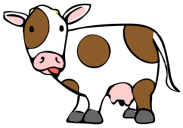 Doktor verdi ben içtim, çabucak iyileştim.          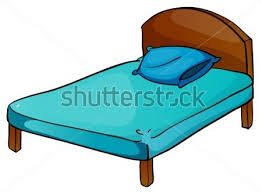 Dalda durur elde durmaz.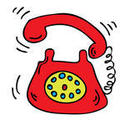 Bahçede kırda dolaşır evini sırtında taşır.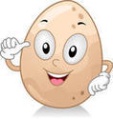 Gökte gördüm bir köprü rengi var yedi türlü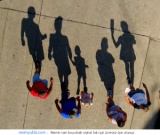 Dışı var içi yok, dayak yer suçu yok.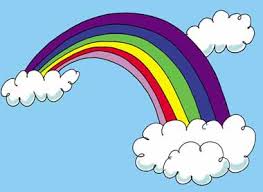 Pişirirsen aş olur, pişirmezsen kuş olur.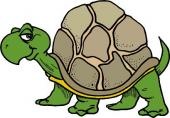 Gece dolu gündüz boş, içinde yatması hoş.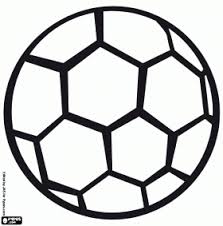 Ben giderim o da benle gider, güneşte beni izler. 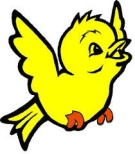 Zilim var kapım yok.Ot yedim etlendim, su içtim sütlendim, 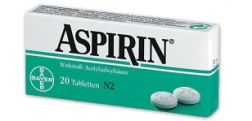  aç kapıyı Fatmacık dört ayaklı ben geldim